EMERGENCY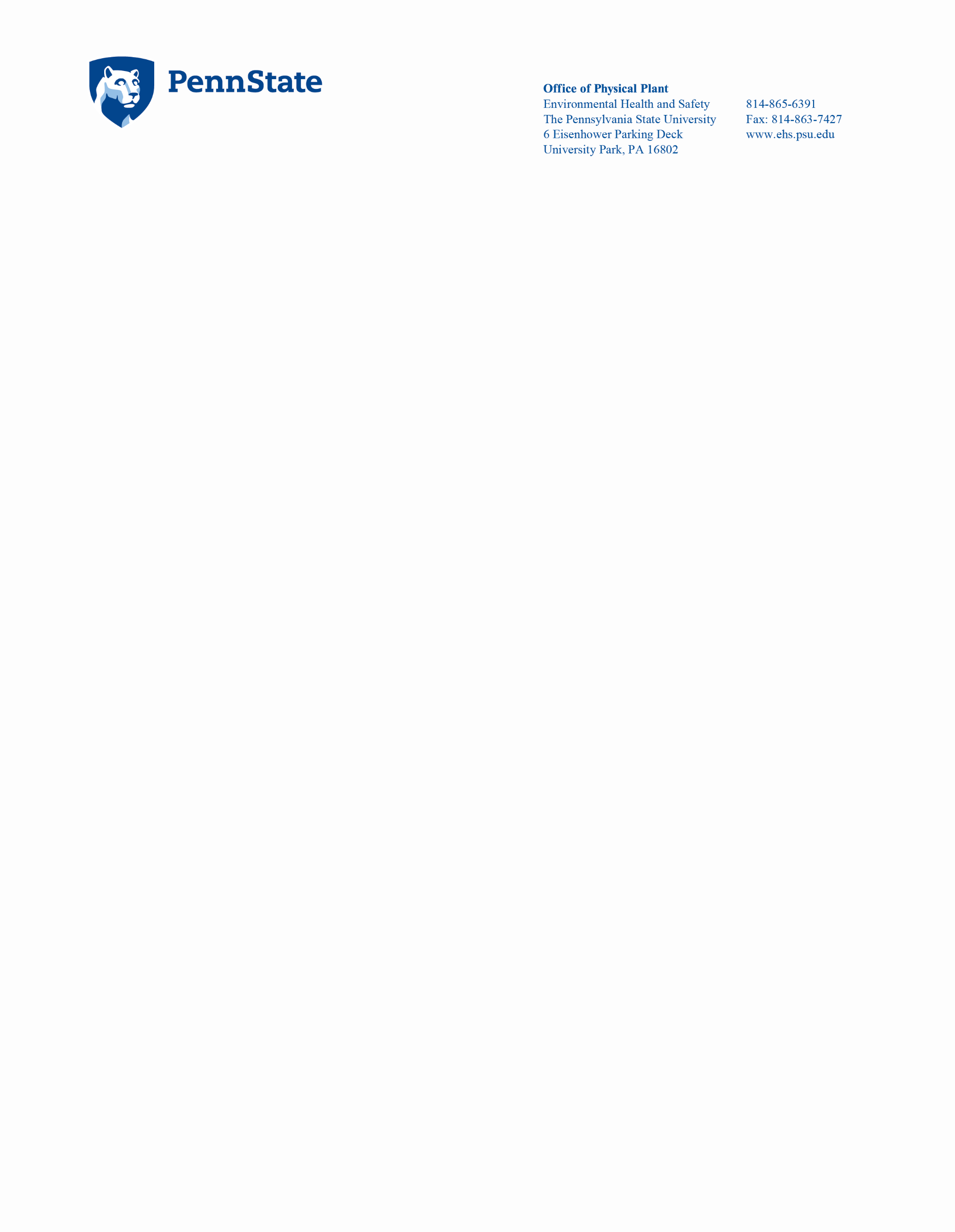 INFORMATION AND PHONE NUMBERSPolice, Fire, Ambulance: 911Emergency Coordinator – University Police: 814-863-1111Environmental Health and Safety: 814-865-6391Facility Manager and Alternates Emergency Contact Information:Emergency Response Equipment Locations:Building:Room:NameOffice PhoneHome PhoneCell Phone1.2.3.Spill KitFire ExtinguisherEmergency ShowerEmergency EyewashFire Alarm